KẾ HOẠCHBỒI DƯỠNG PHÁT TRIỂN ĐỘI NGŨ NĂM HỌC   2023-2024I.CĂN CỨ XÂY DỰNG KẾ HOẠCH-Căn cứ Thông tư 28/2020/TT-BGDĐT ngày 04 tháng 9 năm 2020 của Bộ trưởng Bộ Giáo dục và Đào tạo Ban hành Điều lệ Trường Tiểu học ;-Nghị quyết số 88/2014/QH13 ngày 28 tháng 11 năm 2018 về đổi mới chương trình SGK-GDPT;-Thông tư 16/2017/TT-BGDĐT  ngày 8 tháng 1 năm 2017 của Bộ GDĐT về hướng dẫn danh mục khung vị trí việc làm và định mức số lượng người làm việc trong các CSG PT công lập;-Thông tư  27/2017/TT-BGDĐT ngày 08 tháng 01 năm 2017 của Bộ giáo dục và Đào tạo quy định tiêu chuẩn, quyền hạn và cử GV làm Tổng PT đội TNTPHCM trong các cơ sở GD công lập;-Thông tư 32/2018/TT-BGDĐT ngày 26 tháng 12 năm 2018 của Bộ GDĐT Ban hành Chương trình giáo dục phổ thông ;-Thông tư 29/2017/TT-BGDĐT  ngày3 0 tháng 11 năm 2017 của Bộ GD&ĐT  Ban hành quy chế xét thăng hạng chức danh nghề nghiệp giáo viên mầm non, phổ thông công lập;-Thông tư số 14/2018/TT-BGDĐT ngày 20 tháng 7 năm 2018 của Bộ  trưởng Bộ GD&ĐT quy định chuẩn Hiệu trưởng trường cơ sở giáo dục phổ thông;-Thông tư 17/2018/TT-BGDĐT ngày 22 tháng 8/2018 của Bộ GD&ĐT về kiểm định chất lượng giáo dục và công nhận trường đạt chuẩn quốc gia;-Thông tư 20/2018/TT-BGDĐT ngày 22/8/2018 của Bộ  trưởng Bộ GD&ĐT quy định chuẩn nghề nghiệp giáo viên  cơ sở giáo dục phổ thông;-Thông tư số 15/2017/TT-BGDĐT ngày 9/6/2017 của Bộ trưởng bộ GD&ĐT sửa đổi bổ sung một số điều quy định chế độ làm việc đối với giáo viên phổ thông kèm theo thông tư số 28/2009/TT-BGDĐT; văn bản hợp nhất Thông tư ban hành quy định chế đội làm việc đối với giáo viên phổ thông;-Căn cứ  kế hoạch số 10 /KH-THCH ngày 5 /9/2024 của trường tiểu học Cẩm Hoàng về việc thực hiện nhiệm vụ năm học 2023-2024;-Căn cứ tình hình thực tế đội ngũ nhà trường;Trường tiểu học Cẩm Hoàng xây dựng kế hoạch bồi dưỡng phát triển đội ngũ năm học 2023-2024 cụ thể như sau:I.ĐẶC ĐIỂM TÌNH HÌNH1. Thực trạng số lượng cơ cấu đội ngũ giáo viên, nhân viên, cán bố quả lý của nhà trường năm học 2023-2024-Hạng trường ; loại 2-Tổng số lớp  năm học  2023-2024 ; 20 lớp-Tổng số học sinh : 672 -Tổng số cán bộ, giáo viên, nhân viên : 33Trong đó : +CBQL : 02+Giáo viên : 28+Nhân viên ; 03Cụ thể :-Biên chế đội ngũ: giao  năm 2023 ; 33-Biên chế hiện có ; thiếu 2-Giáo viên nhiều môn ; thiếu 1-Giáo viên chuyên ; thiếu 1-Nhân viên ; đủ2. Thực trạng đội ngũ giáo viên, cán bộ quản lý theo yêu cầu thực hiện chương trình giáo dục phổ thông 2018 đã được  PGD duyệt và giao 33 biên chế.2.1. Thực trạng đội ngũ biên chế hiện có*Tổng số CBGVNC; 33  nhà trường tiếp tục hợp đồng 01 giáo viên đang học đại học đạt chuẩn giảng dạy.* Trình độ   học vấn -Trình độ 12/12 = 100 %-Trình độ chuyên môn :+Thạc sỹ : 0+Đại học : 27/28 =  96.5  %+Cao đẳng : 1 hiện đang học nâng cao ( đc Thuỷ )+Trung cấp ; 0*Trình độ chính trị ;-Đảng viên : 22 đ/c -Trung cấp chính trị : 02-Sơ cấp : 20 *Trình độ quản lý GD : 02*Trình độ tin học : 100 % đạt chứng chỉ tin học văn phòng*Trình độ ngoại ngữ ;-Đại học : 02-Chứng chỉ : 31 *Chuẩn chức danh NN : 30/33 2.2. Chất lượng đội ngũ2.2.1 Điểm mạnh-100 %  cán bộ, giáo viên, nhân viên có phẩm chất, năng lực tốt; trình độ chuyên môn, nghiệp vụ vững vàng. Trong nhiều năm gần đây tỷ lệ giáo viên giỏi từ cấp trường trử lên chiếm 70 % và có 40 % giáo viên giỏi cấp huyện.-100 % giáo viên tham gia lớp tập huấn chương trình GDPT 2018-Đại đa số giáo  viên trong trường đã công tác lâu năm nên kinh nghiệm giảng dạy và chuyên môn vững. Nhiều  giáo viên đang sinh sống tại địa phương hoặc các  địa phương lân cận thuận lợi cho công tác của giáo viên.2.2.2. Điểm hạn chế-Giáo viên còn thiếu so với biên chế giao do không tìm được nguồn để hợp đồng hoặc giáo viên bỏ việc. Hiện nay nhà trường còn hợp đồng 01 giáo viên.- Một số giáo viên mới hợp đồng hoặc thi tuyển viên chức kinh nghiệm còn hạn chế.2.3. Thực trạng cán bộ quản lý2.3.1. Điểm mạnh- Đủ về số lượng ( 2/2 đ/c ), năng lực quản lý tốt, nhiệt tình cso trách nhiệm trong công việc, dám nghỉ, dám làm, dám chịu trách nhiệm. Trong công tác điều hành đã có nhiều sáng tạo, linh hoạt chủ động trong công việc. -Cả 2 đ/c quản lý đều có trình độ đại học có chứng chỉ tin học, ngoại ngữ đảm bảo. Được tham gia các lớp bồi dưỡng chuyên môn, nghiệp vụ về công  tác quản lý đầy đủ.-Tham gia  lớp quản lý nhà nước có 01 đồng 2.3.2. Hạn chế-Trình độ ngoại ngữ của cán bộ quản lý còn hạn chế.-01 đồng chí QL  tháng 1/2023 nghỉ chế độ hưu trí.2.4. Thực trạng đội ngũ nhân viên2.4.1. Điểm mạnh: -Có năng lực chuyên môn tốt, nhiệt tình, trách nhiệm cao trong công việc được giao.-Được đào tạo đúng chuyên ngành theo vị trí việc làm .-2/3 đồng chí có trình độ đại học.2.4.2. Hạn chế-Trình độ chuyên môn 01 nhân viên ( y tế ) trung cấp.-Trình độ tin học, ngoại ngữ còn hạn chế.3. Các vấn đề phát triển đội ngũ giáo viên, nhân viên, cán bộ quản lý cần tập trung bồi dưỡng trong năm 2023-2024;-Nâng cao phẩm chất năng lực, đạo đức nghề nghiệp cho CBGV.Tạ điều kiện thuận lợi để 02 giáo viên trong nguồn quy hoạch tham gia lớp học trung cấp chính trị. 02 giáo viên tham gia lớp học cao học đảm bảo tỷ lệ giáo viên trên chuẩn theo quy định Luật GD năm 2020.-Bồi dưỡng chuyên môn nghiệp vụ đặc biệt là năng lực tin học, ngoại ngữ cho cán bộ, Gv, nhân viên.-Tiếp tục tổ chức cho CBGV tham gia lớp tập huấn tiếp theo chương trình GDPT2018.-Bố trí, sắp xếp chuyên môn phù hợp, phát huy tối đa năng lực sở trường đảm bảo đủ số lượng và cơ cấu.-Đảm bảo đầy đủ và kịp thời chính sách lương, phụ cấp, khen thưởng cho CBGVNV.-Đề xuất cấp trên bổ sung con người đáp ứng đủ biên chế để thực hiện  nhiệm vụ của đơn vị.III.MỤC TIÊU PHÁT TRIỂN ĐỘI NGŨ GIÁO VIÊN, NHÂN VIÊN, CBQL1.Xác định số lượng, cơ cấu đội ngũ GV,NV, CBQL cần bổ sung theo lộ trình thực hiện CTGDPT 2018 cấp tiểu học;2.Mục tiêu chất lượng đội ngũ cán bộ quản lý, giáo viên, nhân viên giai đoạn 2020-2025 đáp ứng CTGDPT 2018 cấp tiểu học.a.Mục tiêu chất lượng đội ngũ giáo viên.-100 % Gv được xếp loại khá trở lên về chuẩn nghề giáo veien cơ swor GDPT trong  đó xếp loại tốt trên 80 %.-Tỷ lệ giáo viên, nhân viên đạt chuẩn và trên chuẩn Kết quả đánh giá viên chức hàng năm : 50-90% CBGV,NV xếp loại HT Xuất sắc; HTT  không có viên chức xêp loại Không hoàn thành.-Năng lực giáo viên : 100 % giáo viên đáp ứng chương trình GDPT 2018-16/28  giáo viên có thể hỗ trợ đồng nghiệp triển khai chương trình GDPT2018.-100 % GV có khả năng nghiên cứu khoa học về các giải pháp thực hiện CTPT2018-04 GV là cốt cán huyện tham gia bồi dưỡng năng lực cho Gv trong huyện về thực hiện CTGDPT 2018.b. Mục tiêu về chất lượng đội ngũ nhân viên-Tỷ lệ nhân viên đạt chuẩn đào tạo theo yêu cầu vị trí việc làm : 100 %-NV có trình độ đại học 2/3 đồng chí.-Đánh giá viên chức nhân viên : 3/3 đạt HTT trở lên.c.Mục tiêu chất lượng đội ngũ CBQL-2/2 CBQL xếp loại chuẩn HT, PHT, viên chức đạt HTT trở lênMục tiêu CBQP đáp ứng năng lực quản lý theo chương trình GDPT 2018-2/2 quản lý là cốt cán huyện có thể hỗ trợ công tác quản lý đối với các QL trong huyện.-100 % QL hoàn thành chương trình bồi dưỡng TX theo Thông tư 18/2019/TT-BGDĐT .-100 % hoàn thành các nội dung bồi dưỡng do trường và Phòng GD&ĐT, Sở GD&ĐT tổ chức.IV .GIẢI PHÁP BỒI DƯỠNG PHÁT TRIỂN ĐỘI NGŨ 1.Tham mưu cho cơ quan quản lý về bổ sung số lượng biên chế đội ngũ giao đơn vị hàng năm .-Bổ sung đủ đội ngũ đáp ứng yêu cầu chương trình giáo dục PT 2018 cấp tiểu  học gồm giáo viên còn thiếu so với thực  trạng;  giáo viên dạy môn  Công nghệ  biên chế khi dạy Công nghệ bắt buộc từ lớp 3 đến lớp 5; Gv tổng phụ trách, số lượng gv biên chế ngoại ngữ đảm bảo đủ dạy 4 tiết / tuần.-Có chế độ chế tài đãi ngộ giáo viên để thu hút các cháu học sinh, sinh viên thi vào sư phạm và giữ chân giáo viên gắn bó lâu năm với nghề.2. Phân công chuyên môn cho giáo viên đáp ứng yêu cầu chương trình của giáo dục Phổ thông 2018 cấp tiểu học. Ưu tiên giáo viên dạy theo lộ trình.3.Tích cực công tác bồi dưỡng năng lực nghề nghiệp, nâng chuẩn trình độ cả đội ngũ GV,NV, CBQL đáp ứng CTPT2018 đặc biệt các nội dug thực hiện trải nghiệm.4. Thực hiện tốt quy chế chuyên môn, nề nếp sinh hoạt chuyên môn từ cấp khối, tổ đến trường. Đa dạng hình thức sinh hoạt CM đáp ứng yêu cầu thực hiện CTPT2018.5.Xây dựng cộng đồng học tập trong nhà trường tạo môi trường phát triển đội ngũ cán bộ quản lý, nhân viên đáp ứng yêu cầu CT GDPT 2018.6. Kiểm tra dánh giá chất lượng đội ngũ CBQL, GVNV  đảm bảo khách quan, công bằng, làm cơ sở thực hiện hiệu quả công tác thi đua- khen thưởng, tạo động lực làm việc cho đội ngũ.7. Tạo môi trường làm việc lành mạnh, thân thiện cho GC, NV, CBQL8. Đảm bảo chế độ, chính sách, động viên khen thưởng kịp thời, chế độ lương, phụ cấp các chế độ ưu đãi khác theo quy định.9.Thực hiện lộ trình nâng chuẩn trình độ cho giáo viên trong diện phải nâng chuẩn theo NĐ 71/2020/NĐ-CP đảm bảo yêu cầu của Luật GD năm 2020 đồng thời vận động giáo viên trong nguồn quy hoạch cán bộ quản lý tham gia lớp học Trung cấp chính trị, lớp học nâng chuẩn đảm bảo đủ điều kiện cho diện bổ nhiệm khi cần thiết.V. TỔ CHỨC THỰC HIỆN1.Tổ chức thực hiện phân công chuyên môn cho giáo viên và nhân viên, cán bộ quản lý trong đơn vị.2.Tổ chức bồi dưỡng, phát triển năng lực nghề nghiệp của đội ngũ GV,NV,CBQL đáp ứng CTGDPT 2018.Tổ chức hoạt động bồi dưỡng chuyên môn cho đội ngũ giáo viên trong trường ( xây dựng kế hoạch BDTX của trường xuất phát từ nhu cầu cáu CB,GV,NV )-Có kế hoạch BDTX riêng 3.Cơ sở vật chất, trang thiết bị-Bổ sung đảm bảo giáo viên có đủ trang thiết bị dạy học đặc biệt là thiết bị hiện đại : 100 % các lớp có máy chiếu hoặc ti vi sử dụng giảng dạy hàng ngày.-100 % các lớp được kết nối mạng INTEN  -Bổ sung đầy đủ các danh mục thiết bị yêu cầu theo chương trình GDPT 2018 đến các lớp đặc biệt cá lớp thực hiện CT PT2018.-Chuẩn bị điều kiện bổ sung trang thiết bị, đổ dùng cho hs lớp 5 thực hiên chương trình GDPT 2018 vào năm học 2024-2025.Trên đây là kế hoạch bồi dưỡng phát triển đội ngũ năm 2023-2024 của Trường tiểu học Cẩm Hoàng. Đề nghị cán bộ, giáo viên, nhân viên nhà trường thực hiện nghiêm túc đúng theo kế hoạch nhà trường đã đề ra. Nếu có vướng mắc liên hệ trực tiếp với hiệu trưởng nhà trường để được tư vấn giúp đỡ./.45Xay dung ké hoach trién khai va phan cfing cu the, tao mpi diéu kien thuan loi va huy dong toan bo giao vién, nhan vién, CBQL tham gia hpc trap boi duñng theo dung ké hoach de ra.Tang cusng to chuc cac hoat dong boi duong chuyén mñn cho doi ngu dusi nhiéu hinh thñc nhu:â• Boi dir0lig dai tra:Phuong phap to chic hoat dong giao duc thfing qua viec to chic cac chuyén de, thao giang, hoi thi giao vién gifii, hoi thao, dir gis, kiém tra.Boi duñng xay dung mfii trusng lñp hpc, hpc boi duñng thu0ng xuyén, chuyén mfin he theo ké hoach.Tion hpc ve soan thao van ban, thiét lap giao an dien tñ, trfi choi sang tao th cac phan mém powerpoint va cac phan mém kidsmart, happykid. .., trao doi thfing tin qua dia chi gmail, trang websile cua truñng.Xay dog nguon tu-lieu phuc vu thi.et lap bai. gi..ang, tu li..eu ve gi.a.o a. n, tu lieu cac hoat dong.Boi duñng qui trinh viét va trinh bay SKKN. fi• Boi dirñug chuyén mñn cho giao vién mñi: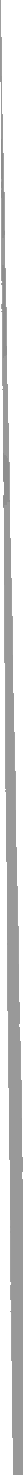 Phan cfing cho giao vién giup dñ va phoi hpp vsi PHT, vsi TTCM huñng dan ve cfing tac chu nhiem lsp, cham sñc tre, soan giang. Tfi chuyén mon cfi ke hoach to chuc cac hoat dong bfii duñng chuyén mñn tai cac lñp trong to de giao vién msi du, du gif gop y bfii duñng giao vién mii.•,.• Boi. dumig g.ia.o vi.en g.io..i:Van dung cac phuong phap to chuc hoat dong giao duc, phong cach va nghe thuat xñ ly tinh huong trén lñp thñng qua viec phan cfing day cac chuyén de, hoi giang, thao giang va dir gis gñp y.To chic tot cac chuyén de trpng tarn trong nñm hpc nhu: Chuyén de xay dog tru0ng hpc lay tré lam trung tarn, chuyén dé giao duc gisi tinh, chuyén de giao duc ky nang song, chuyén dé phat trién thé chat, chuyén dé hoat dong phat trién nhan thuc. Tñ chuc hol thi giao vién giñi, lam do dung, trang tri lip, hfi so sñ sach; nhan vién nau an gifii cap tru0ng. . .Tao diéu kien cho doi ngfi tham gia du cac chuyén de, cac lñp boi duñng vé chuyén mfin nghiep vu, chlnh tr{ do cac cap to chic va giao Inn CM vñi cac truñng ban.Theo dñi, don doc va quan ly viec hpc tap boi duñng, kip thai khen thu0ng ho{ac xu ly dsi vsi giao vién, CBQL tham gia tot hoiac chua tot cac chuong trinh boi dtrñng giao duc. Ghi nhan két qua bfii duong de dtra vao hfi so chuyén mfin ciia giao vién trong qua trinh cfing tac giang day tai don vi.Chuan g ..day du.cac di..eu ki..en vie co so.vat chat, ki.nh phi, thiet b.!va thai .gian de glao vien, CBQL tham gia co chat lung cac hoat dpng dao tao boi6duñng. To chuc so két, tong két, danh gia, rut kinh nghiem cñng tac dao tao boi dirñng cua don vi theo tiing nñm hpc.Trén day la ké hoach phat trién door ngñ nam hpc 2022-2023 cua TrWñng Mam non Hoa Thién Ly 1. Dé nghi cac dfing chi CBQL, giao vién, nhan vién nghiem tuc thyc hien ké hoach nay.Not nhan: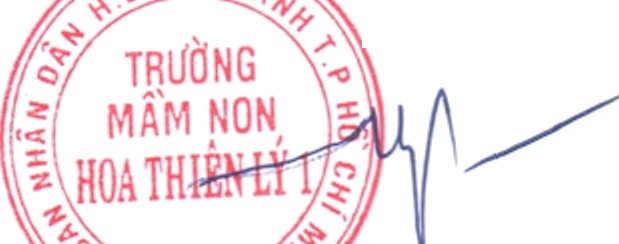 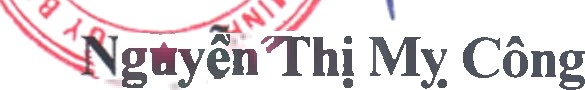 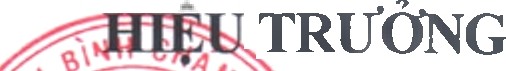 BGH, TTCM, GV;Luu: VT, HT.UBND HUYỆN CẨM GIÀNGTRƯỜNG TH CẨM HOÀNGSố : ..../KH-THCHCỘNG HOÀ XÃ HỘI CHỦ NGHĨA VIỆT NAMĐộc lập- Tự do – Hạnh phúc            Cẩm Hoàng, ngày 15 tháng 9 năm 2023Số lượngĐội ngũHiện cóYêu cầu CTGDPT 2018 ( ngành giao biên chế 33)Yêu cầu CTGDPT 2018 ( ngành giao biên chế 33)Yêu cầu CTGDPT 2018 ( ngành giao biên chế 33)Yêu cầu CTGDPT 2018 ( ngành giao biên chế 33)Yêu cầu CTGDPT 2018 ( ngành giao biên chế 33)Số lượngĐội ngũHiện cóBiên chếHợp đồngThừaThiếuCần bổ sung1.CBQL2200002.GV28253020GV nhiều môn2221101Gv chuyên+Ngoại ngữ211000+Tin110000+GDTC110010+ MT110000+ Â.N110000+ GVTPT0000103.Nhân viênKế toán, văn thư110000Thư viện, thiết bị110000Y tế - thủ quỹ100000Bảo vệ101000Đội ngũNăm 2023-2024Năm 2023-2024Năm 2024-2025Năm 2024-2025Năm 2025-2026Năm 2025-2026Năm 2026-2027Năm 2026-2027Đội ngũTs : 20 lớpTs : 20 lớpTs : 20 lớpTs : 20 lớpTs : 20 lớpTs : 20 lớpTs : 21 lớpTs : 21 lớpĐội ngũGV giảng dạyGV giảng dạyGV giảng dạyGV giảng dạyGV giảng dạyGV giảng dạyGV giảng dạyGV giảng dạyĐội ngũBC giao ;33BC giao ;33BC giao;33BC giao;33BC giao;33BC giao;33BC giao;34BC giao;34Đội ngũGv hiện cóBổ sungHiện cóBổ sungHiện cóBổ sungHiện cóBổ sung1.CBQL201100002.Giáo viênNhiều môn22 1221230231GV chuyên61 707071           + NN21203021           +Tin10101010           + GDTC11202020           +Mĩ thuật10101010             +Â.N10101010            + GV TPT011010103. Nhân viên+Kế toán10101010+Thủ quỹ10101010+Thư viện-TB10101010Đội ngũĐội ngũNăm 2023-2024Năm 2023-2024Năm 2023-2024Năm 2024-2025Năm 2024-2025Năm 2024-2025Năm 2025-2026Năm 2025-2026Năm 2025-2026Năm 2026-2027Năm 2026-2027Năm 2026-2027GVGVCĐCĐCTrên chuẩnCĐCĐCTrên chuẩnCĐCĐCTrên chuẩnCĐCĐCTrên chuẩnTSGV282828282828282828272727TS0002ĐH272827127CĐ1000TC0000Đội ngũĐội ngũNăm 2023-2024Năm 2023-2024Năm 2023-2024Năm 2024-2025Năm 2024-2025Năm 2024-2025Năm 2025-2026Năm 2025-2026Năm 2025-2026Năm 2026-2027Năm 2026-2027Năm 2026-2027NVNVCĐCĐCTrên chuẩnCĐCĐCTrên chuẩnCĐCĐCTrên chuẩnCĐCĐCTrên chuẩnTSGV333333333333TS000ĐH1123CĐ1100TC11010SttHọ và tênChức vụNhiệm vụ giaoGhi chú1Trịnh Thị NgânHiệu trườngDạy 2 tiết lớp 2  - chỉ đạo hoạt động nhà trường2Nguyễn Thị TâmPhó HTDạy 4 tiết lớp 5/ phụ trách chuyên môn3Nguyễn Thị PhúcKế toán-VT Chịu trách nhiệm về nội dung tài chính, thu chi, văn thư lưu trữ, chỉ đạo điều hành tổ văn phòng4Nguyễn Thị HằngY tế- thủ quỹPhụ trách y tế trường học, thủ quỹ,  công tác bán trú học sinh, công tác PCGD , Thư  ký HĐT5Vũ Thị QuyênThư viện- thiết bị Phụ trách hoạt động thư viện- thiết bị-Phụ trách LĐ6Nguyễn Thị NgọcGVCN-Dạy lớp 1 7Nguyễn Thị DànGVCN  -Dạy lớp 18Vũ Thị NguyênTT-GVCN-Dạy lớp 19Vũ Thị Lệ TP-GVCN-Dạy lớp 110Nguyễn Ngọc Vân-TP-GVCN -Dạy lớp 211Bùi Thị HạnhGVCN-BCHCĐ-Dạy lớp 212Lương Thị HiênGVCN - Dạy lớp 213Lưu Thị GiangGVCN-Dạy lớp 214 Phạm Thị Thúy ThưTPCĐ -GVCN -Dạy lớp 315Nguyễn Thị ThuỷGVCN-Dạy lớp 316Nguyễn Thị Ánh NguyệtGVCN-Dạy lớp 3HĐ hưu17Hoàng Thị HoàiTT-GVCN-Dạy lớp 318Nguyễn Thị TrangGVCN-Dạy lớp 4HĐ19Nguyễn Thị ThùyTPCĐ -GVCN -Dạy lớp 420Nguyễn  Văn ThiềmGVCN-BCHCĐ-Dạy lớp 421Hoàng Thị Mai PhươngGVCN –TT4,5-Dạy lớp 422Nguyễn Thị KhuyênGVCN-Dạy lớp 523Nguyễn T Thanh HàGVCN-TTra-Dạy lớp 524Nguyễn Thị  HoaGVVH-TP-Dạy lớp 525Lê Nho PhongGVCN -CTCĐDạy lớp 526Nguyễn Thị Ngọc KhánhGV dạy đầu việcNghỉ thai sản27Phạm Thị AnGV dạy đầu việcNghỉ thai sản28Lê Thị QùyGv chuyên Â.n- Tổng phụ tráchDạy âm nhạc- chỉ đạo hoạt động đội29Nguyễn Thị TrangGVVHDạy đầu việc khối 2.3Nghỉ thai sản từ T9/202230Bùi Thị ThuChuyên MT- Phụ trách độiDạy mĩ thuật- hỗ trợ hoạt động phụ trách đội31Vũ Thị NgoanGV chuyên TDDạy thể dục- BD hs năng khiếu TT32Nguyễn Thị LâmGV chuyên tin họcDạy tin học- Phụ trách  phòng tin học, PT phần mềm, phụ trách wseb đưa tin bài33Nguyễn Thị MaiGV chuyên NNDạy NN lớp 2,334Vũ Thị HuyềnGV chuyên NNDạy ngoại ngữ lớp 4.5-Phụ trách phòng NNHĐ Nơi nhận : -PGD&ĐT;B/c-Các bộ phận; TH-Lưu trữ; VTHIỆU TRƯỞNG                Trịnh Thị Ngân